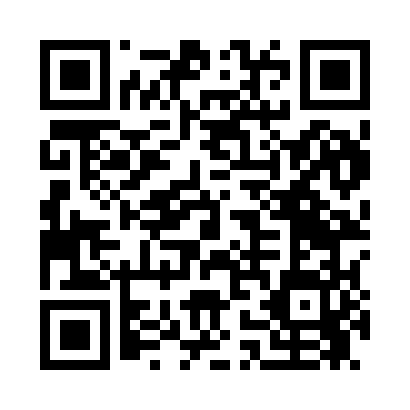 Prayer times for Owasso, Oklahoma, USAMon 1 Jul 2024 - Wed 31 Jul 2024High Latitude Method: Angle Based RulePrayer Calculation Method: Islamic Society of North AmericaAsar Calculation Method: ShafiPrayer times provided by https://www.salahtimes.comDateDayFajrSunriseDhuhrAsrMaghribIsha1Mon4:426:101:275:188:4510:132Tue4:426:101:285:188:4510:133Wed4:436:111:285:188:4510:124Thu4:446:111:285:188:4410:125Fri4:446:121:285:188:4410:126Sat4:456:121:285:198:4410:117Sun4:466:131:295:198:4410:118Mon4:476:141:295:198:4410:109Tue4:476:141:295:198:4310:1010Wed4:486:151:295:198:4310:0911Thu4:496:151:295:198:4210:0912Fri4:506:161:295:198:4210:0813Sat4:516:171:295:198:4210:0714Sun4:526:171:295:198:4110:0715Mon4:536:181:305:198:4110:0616Tue4:546:191:305:198:4010:0517Wed4:546:191:305:198:4010:0418Thu4:556:201:305:198:3910:0419Fri4:566:211:305:198:3810:0320Sat4:576:221:305:198:3810:0221Sun4:586:221:305:198:3710:0122Mon4:596:231:305:198:3610:0023Tue5:006:241:305:198:369:5924Wed5:016:251:305:198:359:5825Thu5:026:251:305:198:349:5726Fri5:046:261:305:198:349:5627Sat5:056:271:305:188:339:5528Sun5:066:281:305:188:329:5429Mon5:076:281:305:188:319:5330Tue5:086:291:305:188:309:5131Wed5:096:301:305:188:299:50